Знакомьтесь! Наши педагоги!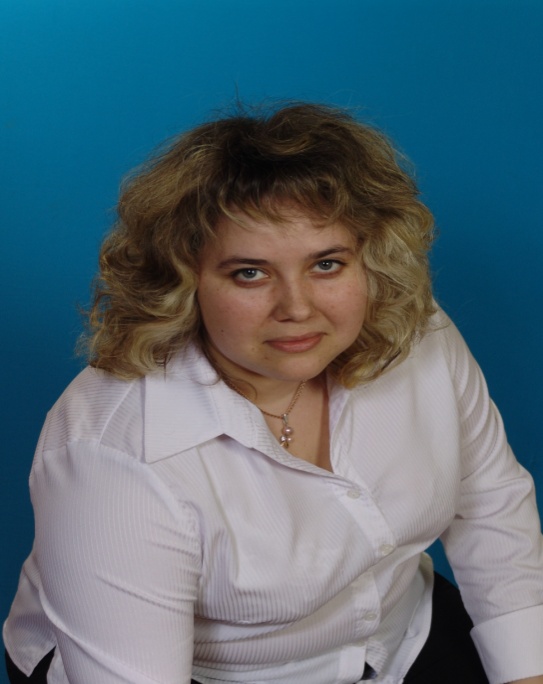 Заведующий МБДОУ детского сада компенсирующего вида №11 Лидневская Таисия АлександровнаОбразование:2 высших, 1 среднее–специальноеПрохождение переподготовки:КПК руководителей и зам. руководителейГБОУ ДПО РО ИПК и ППРО05.12.2012г.Стаж работы:общий 16 лет; педагогический 10 лет; в занимаемой должности 7 лет.Квалификационная категория:без категорииПриоритетное направление в работе: «Использование ИКТ и тайм-менеджментав работе с педагогами»Имеет награды:Дипломы и Свидетельства за победы в Международных и Всероссийских конкурсахПочетная грамота Президиума Ростовского областного комитета Профсоюза работников образования и науки РФ 2011г.Диплом победителя городского конкурса «Учитель года Дона- Лидер в образовании - 2009г.» в номинации: «Мастер-класс»Благодарственные письма Администрации города Новочеркасска 2010-2011г.Почетная грамота Администрации города Новочеркасска  2011г.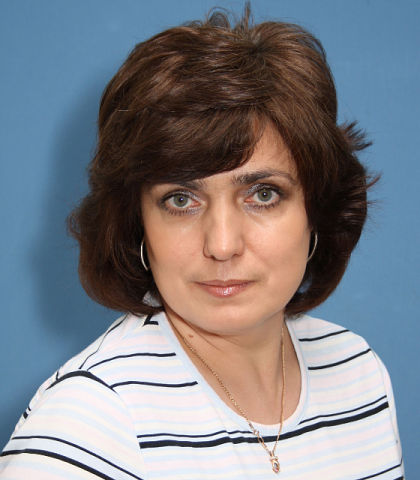 Онищенко Наталья ВладимировнаУчитель-логопед МБДОУ детского сада компенсирующего вида №11Образование: высшееКвалификационная категория:высшаяквалификационная категорияПрохождение переподготовки:РО ИПК и ПРООбщий стаж: 26 летСтаж работы:17 лет Приоритетное направление в работе:  «Развитие мелкой моторики у детей дошкольного возраста»Имеет награды: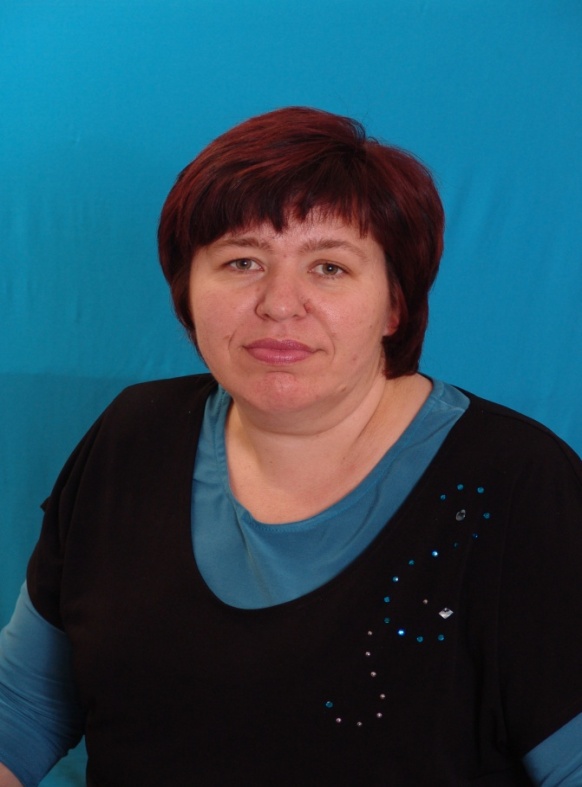 Батаева Светлана АлександровнаУчитель-логопед МБДОУ детского сада компенсирующего вида №11Образование: высшееКвалификационная категория:Iквалификационная категорияПрохождение переподготовки:ФГОУ ВПО ЮФУ2011-2012г.Общий стаж:16 летСтаж работы:16 летПриоритетное направление в работе:  «Развитие речи у детей старшего дошкольного возраста, используя ИКТ, с включением регионального компонента»Имеет награды:Благодарственное письмо Администрации города Новочеркасска 2012г.Почетная грамота Администрации  города Новочеркасска  2010г.Благодарность Президиума Ростовского областного комитета Профсоюза работников образования и науки РФ 2013г.Благодарственное письмо Министерства общего и профессионального образования Ростовской области 2013г.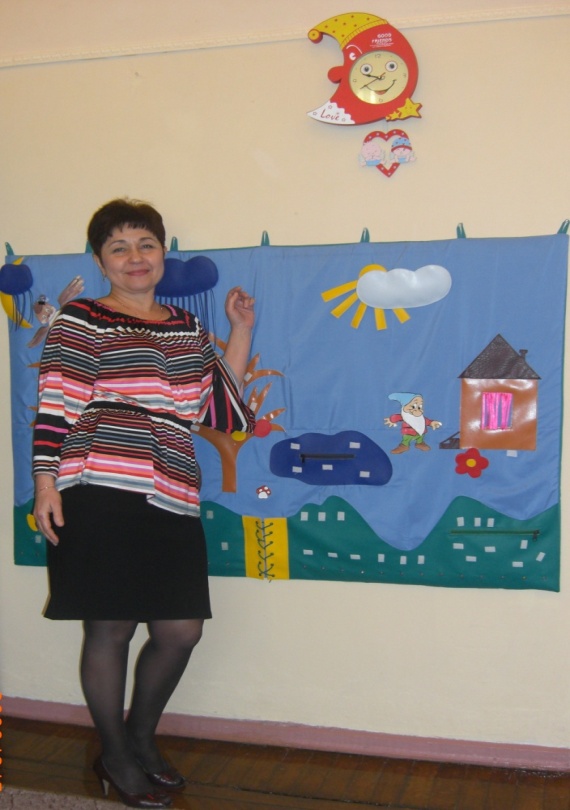 Прокопенко Ирина МихайловнаИнструктор по физической культуреМБДОУ детского сада компенсирующего вида №11Образование:среднее специальноеКвалификационная категория:Iквалификационная категорияПрохождение переподготовки: КПК   инструкторов по физической культуреГОУ ДПО РО ИПК и ППРО2012гОбщий стаж: 29 летСтаж работы:29  летПриоритетное направление в работе:  «Использование нетрадиционного физкультурного оборудования в физкультурно–оздоровительной работе». Руководитель кружка по горизонтально-пластическому балету «Грация»Имеет награды:почетная грамота Администрации  города Новочеркасска 2011г.почетная грамота Управления образования Администрации  города Новочеркасска  2011г.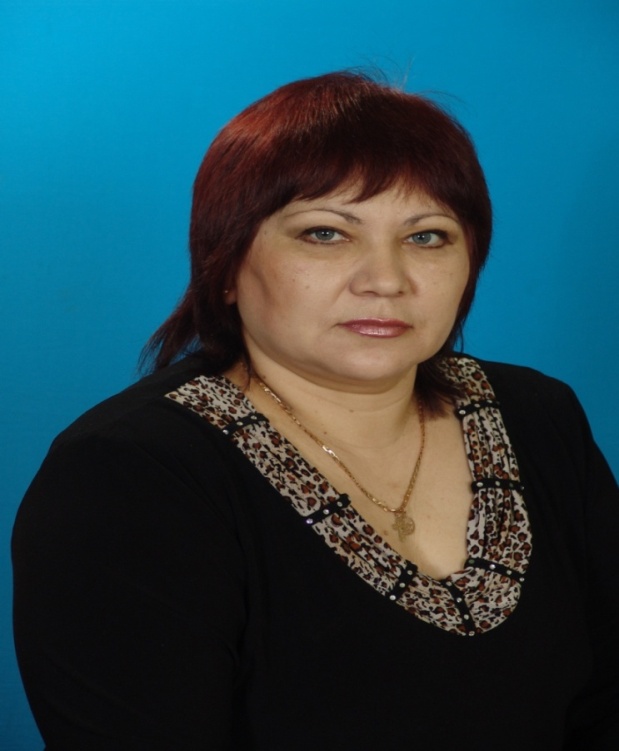 Хорошкина Ирина АлександровнаМузыкальный руководительМБДОУ детского сада компенсирующего вида №11Образование:среднее-специальноеКвалификационная категория:Iквалификационная категорияПрохождение переподготовки:КПК муз.руководителейГОУ ДПОРО ИПК и ППРО2010 гОбщий стаж: 30 летСтаж работы:  30  летПриоритетное направление в работе:  «Использование логоритмических игр и упражнений с музыкальным сопровождением в коррекции речевых нарушений у детей в процессе музыкальной деятельности»Имеет награды:Грамота Управления образования Администрации города Новочеркасска2005г.  Почётная грамота Управления образования Администрации города Новочеркасска 2008г.Благодарность президиума Ростовского областного комитета Профсоюза работников образования и науки РФ 2013г.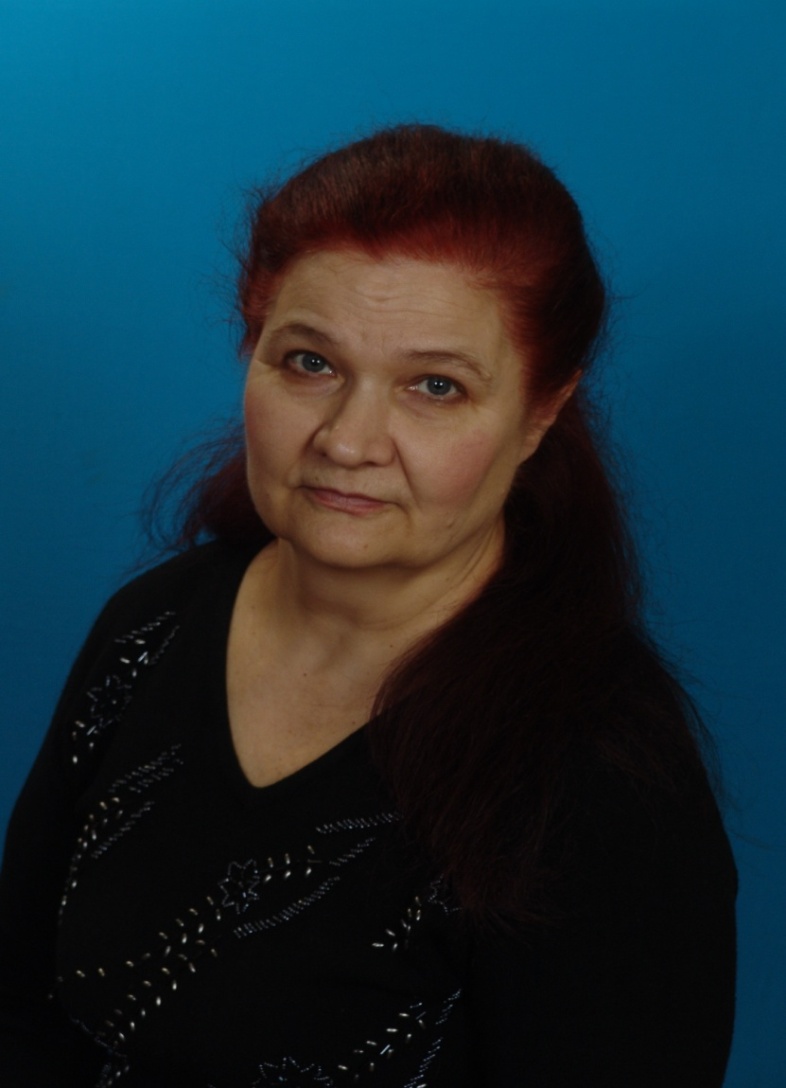 Елисеева Татьяна ЕвгеньевнаВоспитатель МБДОУ детского сада компенсирующего вида №11Образование:среднее-специальноеКвалификационная категория:высшаяквалификационная категорияПрохождение переподготовки: КПК муз.руководителей ГОУ ДПОРО ИПК и ППРО 2010 гОбщий стаж: 34 годаСтаж работы:34годаПриоритетное направление в работе:  «Развитие творческих способностей у детей дошкольного возраста»Имеет награды:Грамота Министерства  образования РФВетеран труда России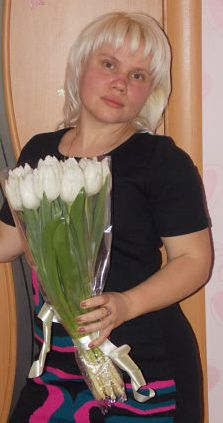 Каплина Вероника НиколаевнаЗаместитель заведующего по ВМРОбразование: высшееКвалификационная категория:без категорииПрохождение переподготовки: КПК руководителей и зам. руководителей ГБОУ ДПО РО ИПК и ППРО 05.12.2012г.Общий стаж: 12летСтаж работы:11 летПриоритетное направление в работе:  «Организация работы  с педагогами по    духовно-нравственному воспитанию всовременномМБДОУ»Имеет награды: Диплом Управления образования Администрации города Новочеркасска в рамках городского фестиваля педагогических инновационных (методических) идей «Инновационный подход к обучению и воспитанию»;Благодарственное письмо Министерства образования и науки России Национального исследовательского технологического университета Дипломом 2 степени за участие в фестивале творчества работников образования «Педагогическая весна» .Благодарность  Новочеркасской городской организации Профсоюза работников народного образования и науки Российской Федерации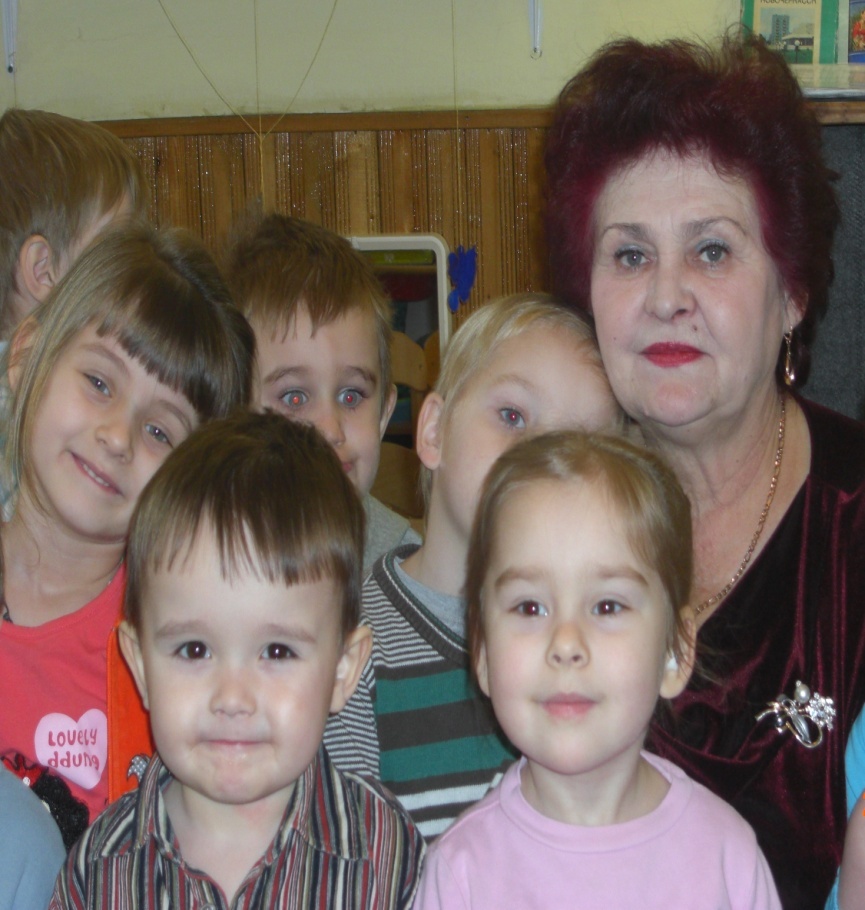 Бабенкова Валентина ИвановнаВоспитатель МБДОУ детского сада компенсирующего вида №11Образование: высшееКвалификационная категория: планируемая аттестация – сентябрь 2013г.Стаж работы:  37 летПриоритетное направление в работе:  «Развитие мелкой моторики у детей дошкольного возраста»Имеет награды:Ветеран труда России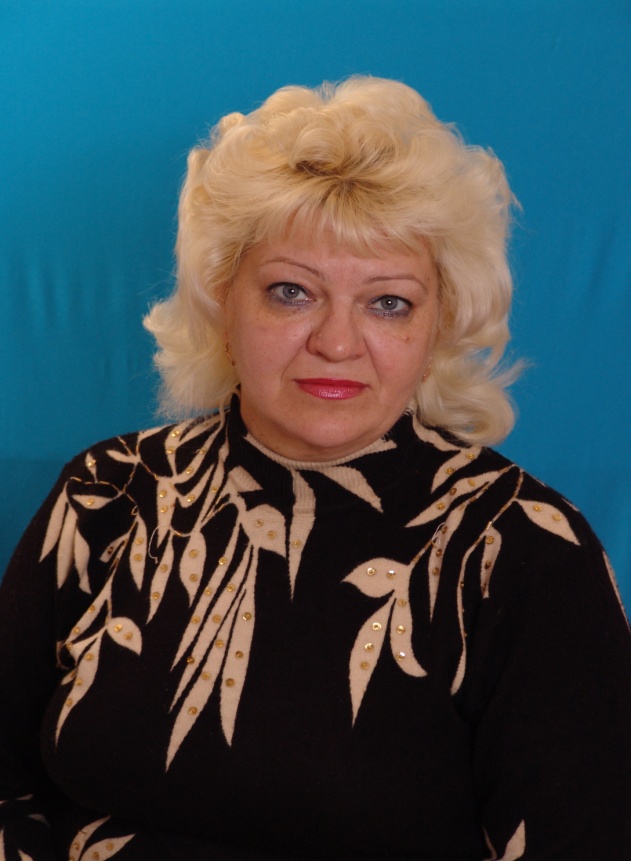 Горьковенко Ирина ВикторовнаВоспитатель МБДОУ детского сада компенсирующего вида №11Образование:среднее-специальноеКвалификационная категория:II квалификационная категорияСтаж работы:  35 летПриоритетное направление в работе:  «Создание условий для развития речи детей дошкольного возраста через приобщение к истокам русской народной культуры»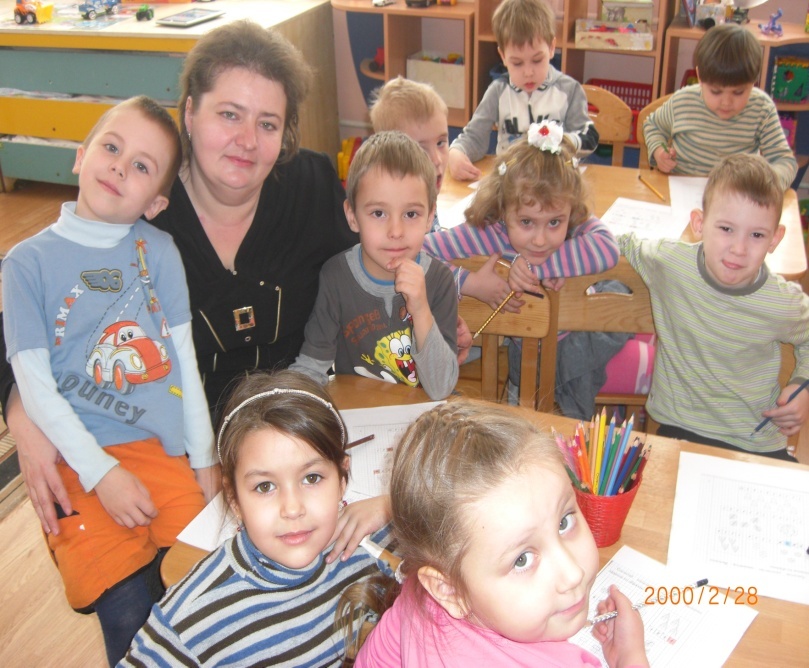 Ковалёва Виктория ВалерьевнаВоспитатель МБДОУ детского сада компенсирующего вида №11Образование:среднее-специальноеКвалификационная категория:Iквалификационная категорияСтаж работы:  25 летПриоритетное направление в работе: «Создание условий для развития речи детей дошкольного возраста в процессе формирования социально-нравственных отношений»Имеет награды:Грамота Управления образования Администрации города Новочеркасска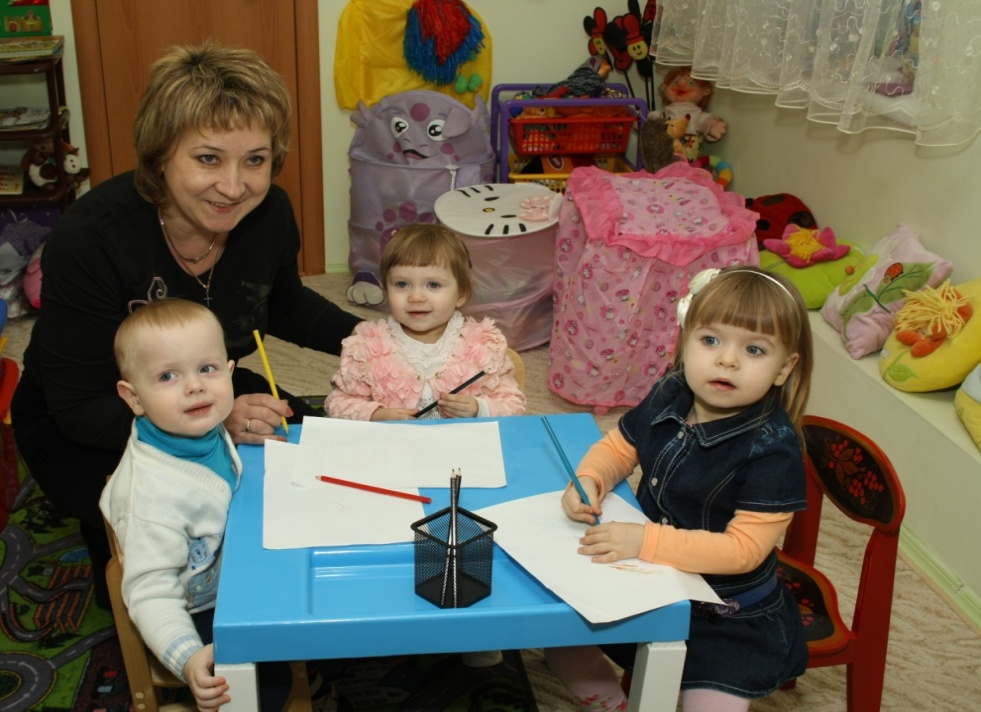 Волкова Галина СтаниславовнаВоспитатель МБДОУ детского сада компенсирующего вида №11Образование: высшееКвалификационная категория: планируемая аттестация – ноябрь 2013г.Стаж работы: 12 летПриоритетное направление в работе:  «Комплексное развитиедетей раннего возраста как основа их дальнейшего физического и психического благополучия»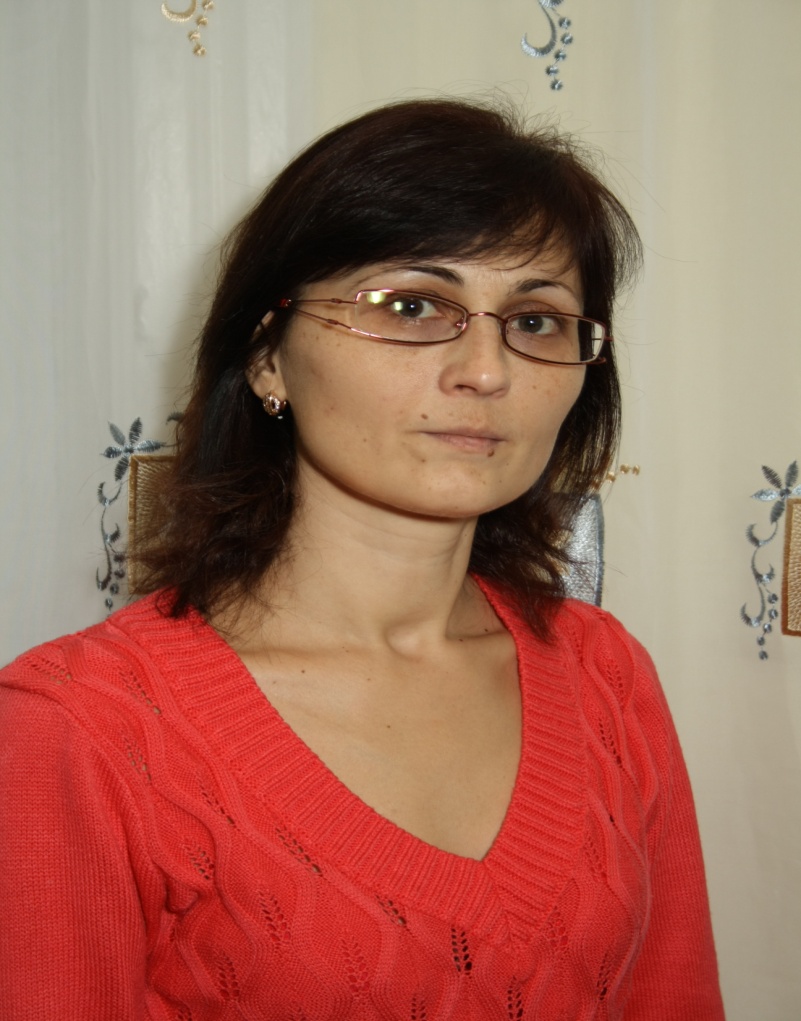 Гребенникова Наталья ВасильевнаВоспитатель МБДОУ детского сада компенсирующего вида №11Образование:среднее-специальноеКвалификационная категория:II квалификационная категорияСтаж работы: 5 летПриоритетное направление в работе:  «Развитие познавательных,  творческих умений  у детей дошкольного возраста через использование регионального компонента в процессе формирования экологической культуры» 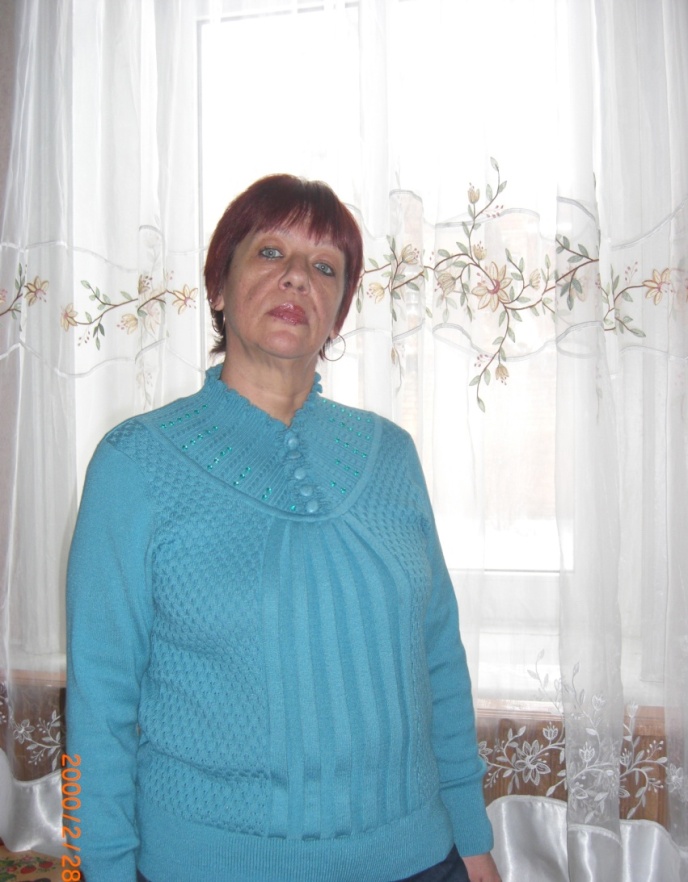 Попова Елена ВикторовнаВоспитатель МБДОУ детского сада компенсирующего вида №11Образование:среднее-специальноеКвалификационная категория:II квалификационная категорияПрохождение переподготовки: КПК для воспитателейГБОУ ДПО РО ИПК и ППРО 2014г.Общий стаж: 29 летСтаж работы: 29 летПриоритетное направление в работе:  «Использование здоровьесберегающих технологий в коррекционно – речевой работе с детьми с нарушением речи»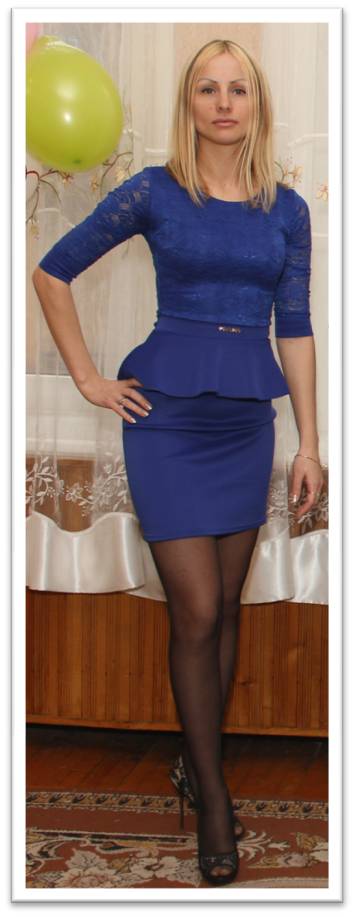 БойцеваАнжелика АндреевнаПедагог-психолог МБДОУ детского сада компенсирующего вида №11Образование: высшееКвалификационная категория:без категорииПрохождение переподготовки: ФГОУ ВПО ЮФУ 2014г.Общий стаж: 4 годаСтаж работы:   1год Приоритетное направление в работе:  «Сказкотерапия, как метод коррекции эмоционально-волевой сферы у детей проявляющих вербальную и невербальную агрессию»